Je soussigné (e) Civilité : M.	Nom :	Prénom :               Mme               Nom :	Prénom :Adresse du compteur : Adresse de facturation :Code postal : 	Ville :Téléphone : 	mail : Agissant en qualité de :   locataire  	 propriétaire	 syndic / gérantSi location, nom du propriétaire : CompteurN° de compteur :	Index relevé :		Date de relevé : Emplacement du compteur :Date de signature du bail ou d’achat du logement : Ancien propriétaireCivilité : 	Nom :	Prénom :	 Téléphone : Vous êtes locataire : fournir votre contrat de bail Vous êtes propriétaire : fournir votre attestation d’achatLes locataires n’ayant aucune information quant à la prise en charge de l’abonnement du compteur d’eau sur leur contrat de bail, devront faire signer ce contrat d’abonnement par leur propriétaire.L’abonné s’engage à informer la CCBL de son départ faute de quoi les factures lui seront toujours envoyées jusqu’à la prochaine relève du compteur par un tiers.Je déclare avoir pris connaissance des tarifs en vigueur au jour de la signature du contrat.J’autorise l’utilisation de mes coordonnées, uniquement pour nos échanges, relèves d’index et factures (par courrier, téléphone, mail…)Je déclare avoir pris connaissance du règlement du service de l’eau.Fait à 	Le Signature de l’abonné(e)		Le Président, 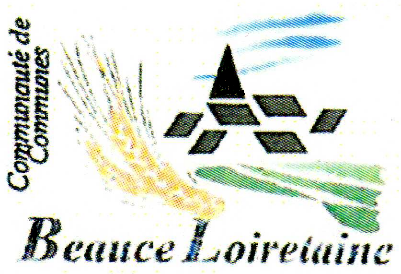 SERVICE DE L’EAU POTABLE             Demande deContrat d’abonnement